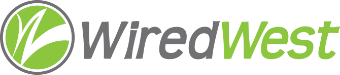 WiredWest Executive Committee Meeting AgendaDate / time: Wednesday, April 7, 2021 6:30 PMJoin Zoom Meeting:https://us02web.zoom.us/j/82913477005?pwd=VjhGRS9NK01BeVdSZ1p5cW5GbE8rZz09Meeting ID: 829 1347 7005 Passcode: 1S1Z9iPhone: +1 929 205 6099 US (New York)Meeting ID: 829 1347 7005 Passcode: 532089Approve minutes of previous meetings:March 3, 2021Approve WarrantService disruption: Should we apply credits for outages? Discussion and possible proposal for next Board meeting.Actions WW can take to improve network reliabilityEnvironmental monitoringExecutive Session: Discuss compensation for personnel.Approve March 3 Executive Session minutesDiscussion, vote on recommendation for the BoardAdjourn